Oak Ridge High School   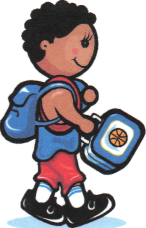 2015-2016 Child Development                   Family & Consumer Science EducationInstructor: Mrs. Griner                      email: vgriner@eduhsd.k12.ca.usWebsite:  www.orhsgriner.weebly.com 		  916-933-6980 x 3999Course Description: This course is designed to prepare students to pursue careers that are related to children's needs and development.  Students will study the physical, emotional and social development of children from infancy through adolescence; developmental and learning theories; demands and responsibilities of parents and caregivers;  positive interaction and guidance techniques;  safety and emergency procedures, nutrition and health practices, play and learning activities; developmentally appropriate practices and curriculum activities and special needs during the life cycle. Students apply this knowledge in a variety of methods, first in the classroom setting then practicing in family settings and possibly volunteer time spent in public and private preschools, family day-care settings, and/or recreational facilities.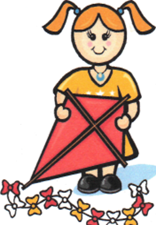 SUPPLIES we need in class:We have on hand rulers, scissors, construction paper, color pencils and markers, and various selections of yarn.  Student selected projects may confine themselves to these supplies or can include what items students would like to donate for that activity.Classroom has staples, clear tape, paper cutter and pencil sharpener.Donations are greatly appreciated!  We are currently out of: scraps of fabric and trims for paper doll clothes, crayons, card stock, and clear sheet protectors. Please!... No glitter!    ;-)TEXTBOOKS: Textbooks will be checked out to each student.  There is room designated to store books in class so they are easily available as we use them daily, and can also be taken home when needed.  ASSIGNMENTS and PARTICIPATION:  Most assignments involve Chapter vocabulary, brief outlining of concepts and responding to the Learning Objectives.  There is a daily Student Agenda that is responded to during the first 10 minutes of class during which roll is taken and homework is checked off and recorded.We often have class discussions and debates on the subjects we are currently covering.  As there is no ONE way to think - Your verbal participation is required and is graded.  DUE DATES: Most assignments will be completed in class so good attendance and participation will be reflected in students' grade. Class work and homework is expected to be complete at the assigned time, for collection or to be stamped on the due date for full credit. No assignments (homework or in-class) will be accepted for credit more than two weeks late.  Late work usually carries a penalty of a loss of some percentage of points- usually 20 to 50%.PROJECTS:  There are several MAJOR Projects throughout the year.  Students select the DATES and the PROJECTS they would like to present.  DUE DATES ON PROJECTS ARE RIGID!!.  They represent a large portion of the class period.  When these commitments are neglected or a student chooses to be absent without notice, it is a MAJOR DISRUPTION.  You NEED to send an URGENT EMAIL to me so that I can make contingency plans. It is so much easier to shift a due date by switching with the next person on the schedule IF WE KNOW IN ADVANCE.  Students will be given a grading rubric for each project.The projects currently include a bulletin board, a project/skill/craft you teach in class including directions and supply sheet   a portfolio of all the craft projects we did in class     a Teaching PowerPoint presentation, and  an unforgettable Parenting Session with our beloved Computer Baby. SCORES: Grades will be posted online as they are entered in Aeries usually within two weeks after DUE DATE.  LATE WORK is not my highest priority – it will be logged when I have extra time. There is an old saying: "Lack of planning on your part - does not constitute an emergency on mine."  Please keep in mind that Teachers are tracking and scoring 175 students every day. Grading and logging one late assignment can take up to 15 minutes – the same amount of time 5 full class sets of grades would take.You are ALWAYS WELCOME to come see me if there are any questions, or you think there may be an error in AERIES.  I CAN GIVE YOU MY FULL ATTENTION - IF you ask me during a NON TEACHING moment or during breaks.  Points will be earned through participation in class activities, discussions, projects, homework, written assignments and tests.  I seldom offer Extra Credit and it cannot be used as a replacement for assigned work. I do, however, give points above 100% when a student goes "Above and Beyond" my highest expectations on an assignment.Grades are weighted into the following categories:	Analyze/ Compare 		20%			90% - 100%		A				Class Activity   		20%			80% - 89%		B		Info/Units      		20%			70% - 79%		C	Projects 			20%			60% - 69%		D		Tests, Finals 		20%			59% and below	FA NO MESS Policy:  We have beautiful carpet, walls and desks.  Discrete nibbling will be allowed on the condition that you will immediately take care of any substance or spill before leaving class.  During craft activities all classroom supplies and equipment must be neatly put away and all “debris” picked up to return the classroom to a neat and orderly state before anyone can leave the room.Smart Phones-Tablets-Laptops can be used for written work & research in class.     Upon entering class - all volume shall be turned off and phone or tablet face down on desks. NO listening devices or signaling devices can be used during the class period.  Furthermore, any recording or videotaping of peers, teachers, or visitors to the classroom without prior consent is prohibited and has legal consequences.Discipline Policy: Consequences for failure to abide by classroom or school rules are progressive as follows: •A verbal warning on the minor stuff. If a warning is ignored, a 5 minute “Time Out” outside the door.  Some behaviors will warrant being removed from class and sent to the office.  •A phone call home will follow to consult on a solution.  A formal classroom contract may result listing upgraded consequences if behavior/problem continues.ABSENT WORK: In accordance with school policy, any written work missed due to an excused absence needs to be made up within two days after the student’s return to school with no penalty.  I have a website available that has assignments and paperwork that can be downloaded.  Collecting and turning in missed work and assignments is the STUDENT'S responsibility. You can email me and ask for any clarification if unsure of the directions. Tests can be made up after school on Tuesdays and Thursdays, during most lunches or occasionally some other pre-arranged time.FOR PARENTS:  I have a section of my website that was created for parent notifications.  For example, dates we may be going to the County Library or the Elementary School to observe children in class, a guest speaker or special event. I am working on setting it up for permission signatures as well.A generalized permission form will soon go out to cover the Library and Elementary school visits.  These dates often require a certain amount of fluidity due to rain storms melting the enthusiasm to walk for 10 minutes in a downpour, or an absence of the teacher we were to observe.2015-16 CHILD DEVELOPMENT, ORHSStudent Pledge for Child Development.To be successful, I plan to:Be prepared - my projects and assignments will be complete and turned in when dueBe committed and responsible to the due dates when presenting major projectsTreat myself and others with respect and courtesy Print Student Name ________________________________________________________  Please provide current email addresses: (Email addresses are often changed without getting updated in Aeries)Signature indicates student and parent have read and are willing to comply by the above course informationStudent Signature_____________________________________ Date________ Email: ______________________________________  Cell ____________________________________Parent Signature ______________________________________Date _________Preferred Contact Method____Email: ______________________________________ Phone/Cell ___________________________________******************************************************************************************************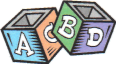 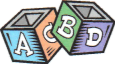 Possible Guest Speaker Contact Name __________________________ (Friend or Family)
Area of expertise ___________________________________________	Contact e-mail or phone ___________________________________******************************************************************************************Potential Field Trip Chaperone? (Parents only)    ______ YES       _____NOIf YES… Please fill in contact information below:Name:__________________________________________________Phone:__________________________________________________Email:__________________________________________________